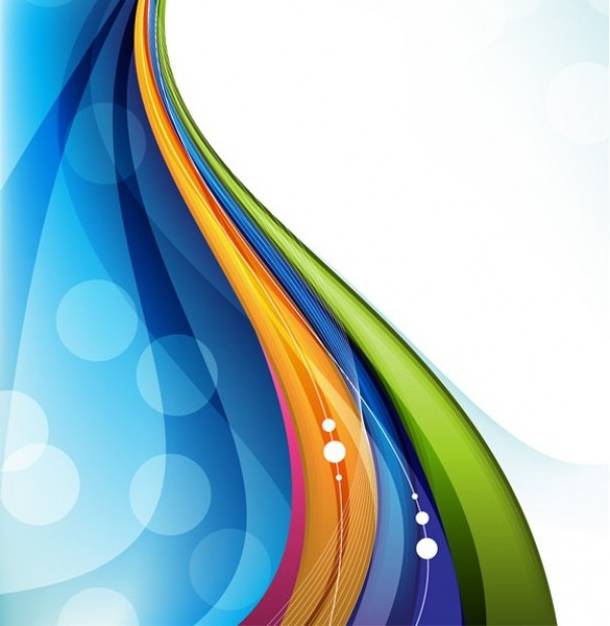 Le Badminton Plessis-Grammoire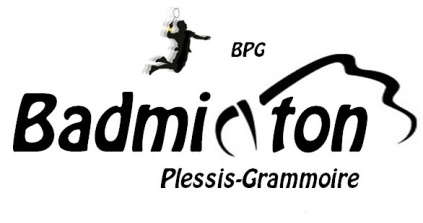 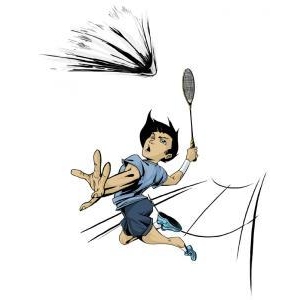 est heureux de vous accueillir à sonTournoidu Volant GrammoirienSamedi 23 & Dimanche 24 Mars 2019Séries R4, R5, R6, D7, D8, D9, P10, P11, P12 en simple et doubleOuvert aux joueurs des catégories U15, U17, U19, seniors et VétéransNuméro d’autorisation : A venirJuge Arbitre : Jean-Guy VAISSIER 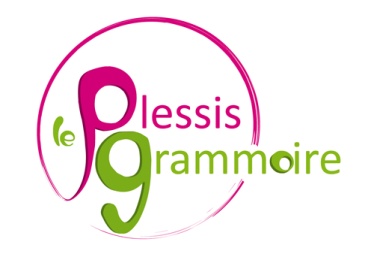 Juge Arbitre adjoint : Marielle FALOURLieu :La compétition se déroulera au Plessis-Grammoire (49), aux portes d’Angers nord-estComplexe sportif Saint Gilles - 2 salles juxtaposées - 11 terrainsTableaux et horaires :Simples et Doubles Mixtes le samedi 23 MarsDoubles Hommes & Dames le dimanche 24 MarsInscriptions :Les droits d’engagement sont fixés à 13€ pour un tableau et 18€ pour deux tableaux.Le nombre de places étant limité, les engagements reçus et réglés par chèque à l’ordre de
« BPG Badminton » seront retenus par tableau et par ordre d’arrivée (cachet de la poste faisant foi).Les inscriptions et règlements devront être envoyés au plus tard le 08 Mars 2019 à : Maud RIOBE13Ter Chemin des Dimetières49124 Le plessis-grammoireEnvoi des convocations par mail 4 jours minimum avant la date du tournoiRécompenses : bons d’achat et lots d’une valeur de 1 200€Restauration :	Une carte riche et variée vous proposera à prix modérés des sandwiches, croque-monsieur, pizzas, pâtes, salades, fruits de saison, confiseries, boissons chaudes et froides…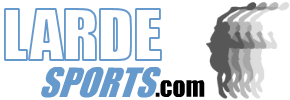 Renseignements :Virginie HARDOU  06 75 70 51 27	Philippe REHAK  06 02 73 39 98e-mail : contact@badminton-bpg.fr	site internet : www.badminton-bpg.fr facebook : https://www.facebook.com/badmintonplessisgrammoire/ 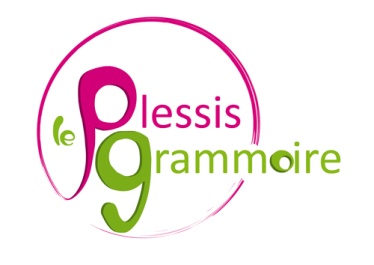 Club : ___________________________________________   Sigle : ____________   Nom du Responsable : ________________________________Adresse : ________________________________________________   Code postal : _____________   Ville : ______________________________Tél : ________________________________________________   e-mail : __________________________________________________________Inscriptions limitées à 2 tableaux (combinaison Simple + Mixte non autorisée) 			Tarifs :	 1 tableau : 13€   /   2 tableaux : 18€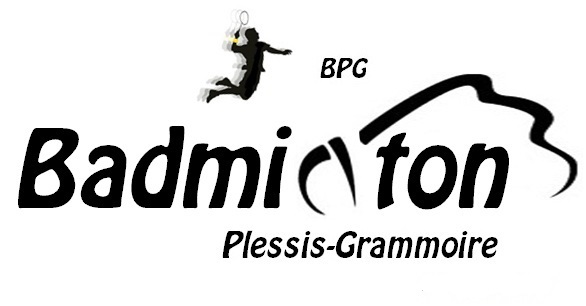 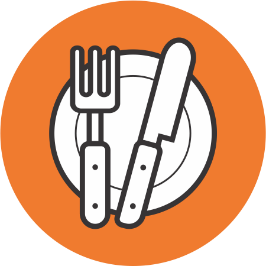 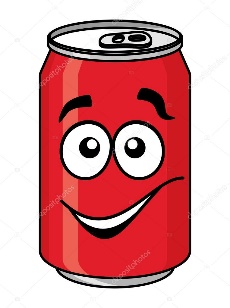 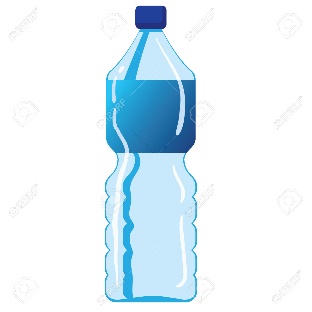 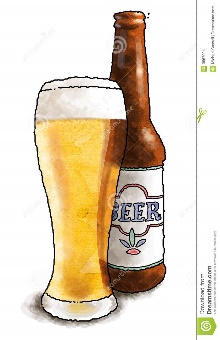 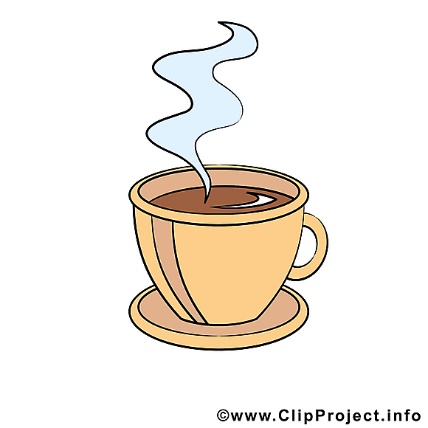 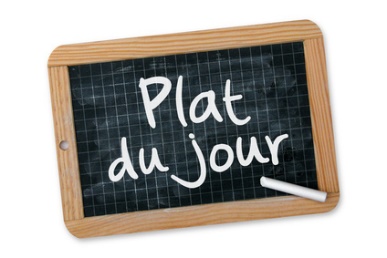 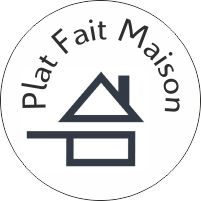 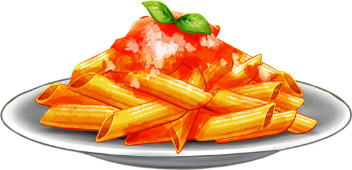 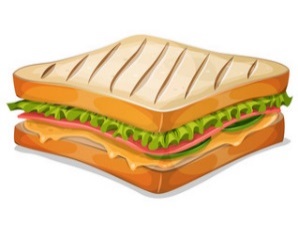 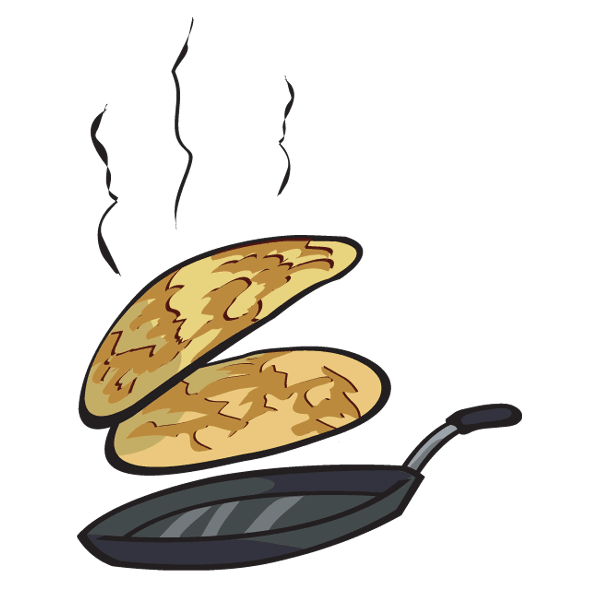 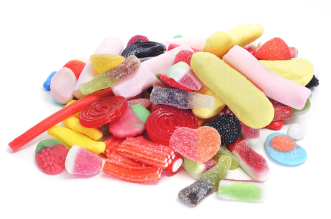 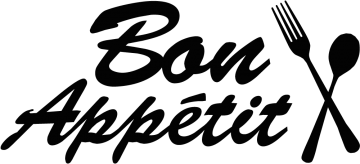 Nom / PrénomN° licenceSexe M/FClassementS/D/MSimple MixtePartenaireClubDoublePartenaireClubMontant___/___/______/___/______/___/______/___/______/___/______/___/______/___/______/___/______/___/______/___/___Total